111年度第一次「中區急性腦中風區域聯防及轉診合作網」研討會主辦單位：臺中榮民總醫院神經醫學中心協辦單位：光田醫院、童綜合醫院、衛生福利部立醫院、亞洲大學附設醫院、大千綜合醫院參與醫院：臺中榮民總醫院、澄清綜合醫院中港分院、澄清綜合醫院平等院區、林新醫院、烏日林新醫院、光田綜合醫院(大甲及沙鹿院區)、童綜合醫院(沙鹿及梧棲院區)、衛生福利部豐原醫院、衛生福利部臺中醫院、衛生福利部彰化醫院、衛生福利部苗栗醫院、衛生福利部南投醫院、臺中慈濟醫院、清泉醫院、李綜合醫院(大甲及苑裡院區)、大里仁愛醫院、臺中榮民總醫院埔里分院、臺中榮民總醫院嘉義分院時　　間：111年03月18日星期五 14:00~15:30地　　點：臺中榮總婦幼大樓2樓第8會議室聯絡電話：神經醫學中心行政辦公室04-23592525ext.3072何小姐研討會議程表臺中榮總院內地圖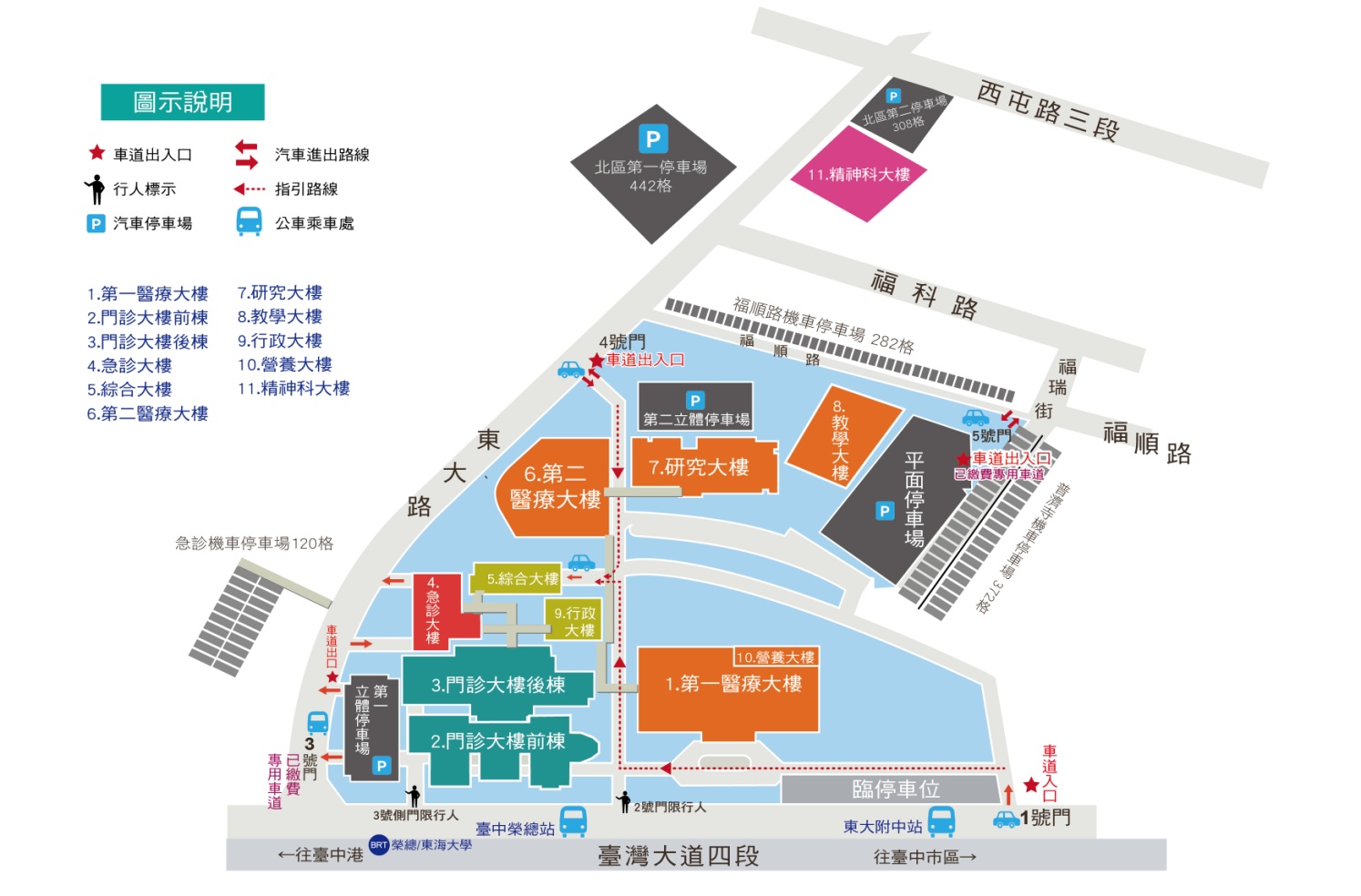 時間議題主講人主持人13:30-14:00報到報到報到14:00-14:05神經醫學中心長官致詞沈炯褀 主任沈炯褀 主任14:05-14:10台中市衛生局長官致詞衛生局 林宛蓁 科長 衛生局 林宛蓁 科長 動脈取栓最新進展動脈取栓最新進展動脈取栓最新進展動脈取栓最新進展14:10-15:10What’s Important in EVT-Perspectives from Neurologist台中榮總     吳俞萱 醫師亞大附醫     王馨範 主任大千醫院 林奕夫 主任中區急性腦中風區域聯防及轉診合作網中區急性腦中風區域聯防及轉診合作網中區急性腦中風區域聯防及轉診合作網中區急性腦中風區域聯防及轉診合作網15:10-16:10各中心轉介現況/動脈取栓病例討論光田醫院     嚴寶勝 副院長童綜合醫院   連啟勛 主任台中榮總     廖年晨 醫師臺中榮總陳文賢 主任15:10-16:10急性缺血性腦中風治療流程及成效-雙和經驗 (視訊)雙和醫院     陳龍 主任台中榮總 陳柏霖 主任16:10-16:30「中區急性腦中風區域聯防及轉診合作網」討論所有與會專家台中榮總 黃金安 主任